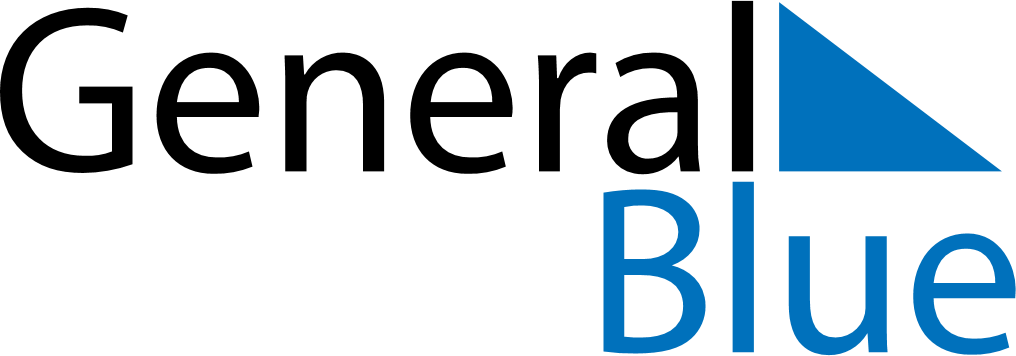 June 1591June 1591June 1591June 1591June 1591SundayMondayTuesdayWednesdayThursdayFridaySaturday123456789101112131415161718192021222324252627282930